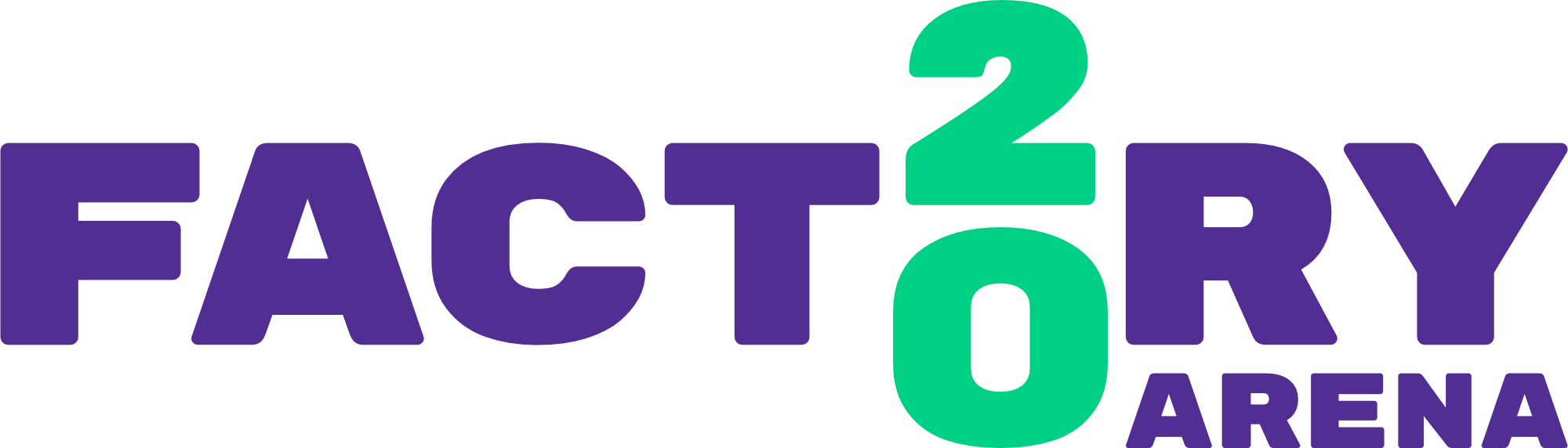 ÉLMÉNYTÁBOR(NEM LÉZERHARC TÁBOR)kérem gyermekem  felvételét a Factory Sport Aréna  ÉLMÉNYTÁBORBA az alábbi megjelölt időpontban! (kérjük, X-el jelölje!)Nyári Élménytábor Factory Sport Aréna (Részvételi díj: 39. 000 Ft) Testvérkedvezmény: 1000FT/főKijelentem, hogy gyermekem egészséges és fizikailag terhelhető foglalkozáson részt vehet.	Törvényes képviselő aláírása:………………………………………..factorytabor@gmail.com-----az adatlapot erre a címre küld vissza!Ezt az adatlapot a tábor első napjára kell csak elhoznod kitöltve!2. melléklet a 12/1991. (V. 18.) NM rendelethez Szülői nyilatkozat a tanuló ifjúság üdülésének és táborozásának egészségügyi feltételeiről szóló 12/1991. (V. 18.) NM rendelethez A gyermek neve: ……………………………………………………………………… A gyermek születési dátuma:……………………………………………………….. A gyermek lakcíme:………………………………………………………………….. A gyermek anyjának neve:………………………………………………………….. Nyilatkozat arról, hogy o a gyermeken nem észlelhetőek az alábbi tünetek: Láz Torokfájás Hányás Hasmenés Bőrkiütés Sárgaság Egyéb súlyosabb bőrelváltozás, bőrgennyedés Váladékozó szembetegség, gennyes fül- és orrfolyás o a gyermek tetű- és rühmentes  A nyilatkozatot kiállító törvényes képviselő neve, aláírása, lakcíme, telefonos  elérhetősége: ………………………………………………………………………………………………  törvényes képviselő aláírásaA tábor első napja(dátum): Gyermek neve:Születési idő/hely:Lakcím:Anyja neve:Elérhetőség telefon: Email cím:1.2024. június 24-28. 2.2024. július 1-5. 3.2024. július 8-12. 4.2024. július 29.- augusztus 2. 5.2024.augusztus 5-9. TAJ kártya számÉTELÉRZÉKENYSÉGnincslaktózgluténegyéb ALLERGIA megnevezésGYÓGYSZERÉRZÉKENYSÉGmegnevezés